Exploring Financial Sustainability through Health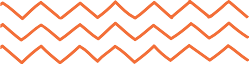 Healthy, wealthy and wiseExplore the relationship between health and wealth.About this resourceThis resource supports learners to explore the relationship between health and wealth.View the Level 4 and 5 achievement objectives related to this learning experience here. 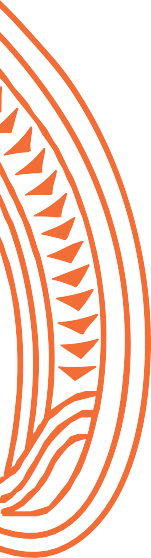 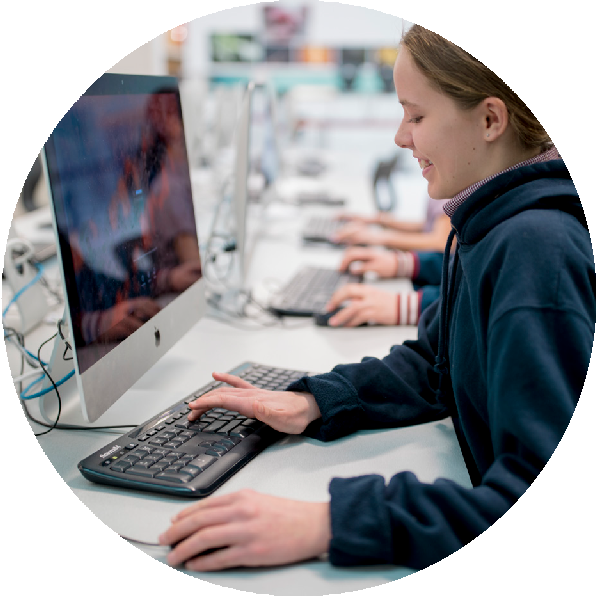 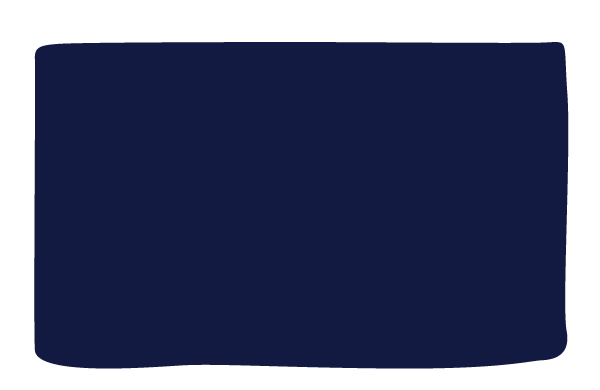 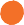 SOLO taxonomyThe learning experiences in this resource are aligned to SOLO Taxonomy to ensure cohesiveness, constructive alignment and cognitive stretch for all learners. This gives                    you choices throughout the learning process.Sorted themes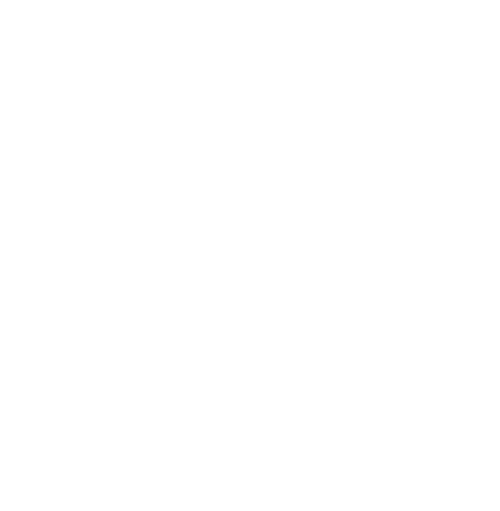 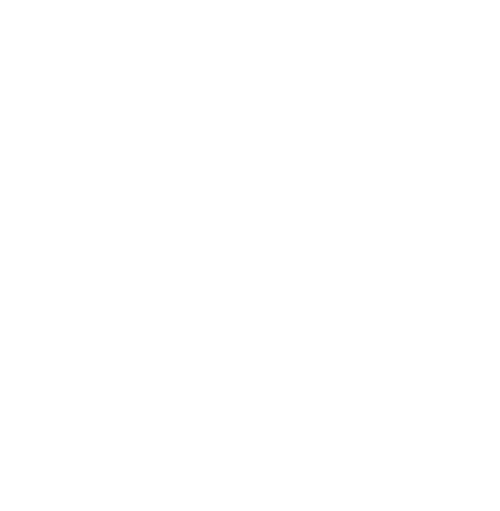 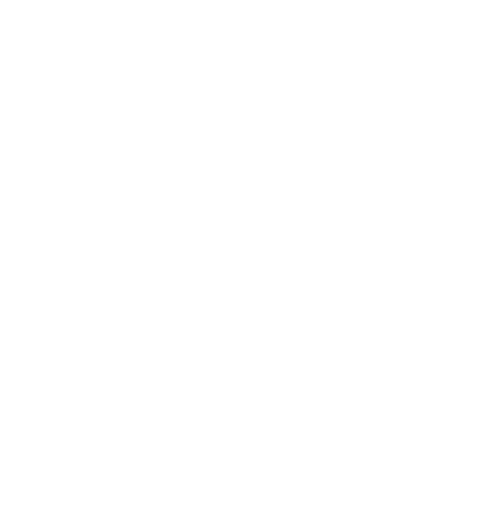 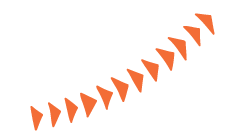    Learning experiences   Learning experiences continued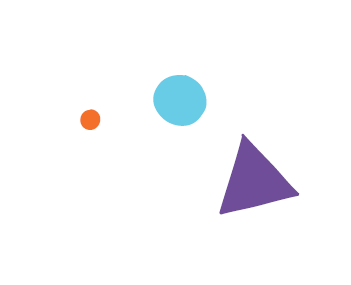             Need it/Know it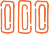           Think It/Link it 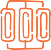           Extend it/Defend it 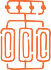 Make connections to what you aready know. This is the starting point for new learning.Link your ideas and make connections to build new knowledge and understandings. Learn about the perspective and insights of others.Extend your learning by applying it to new contexts. Find evidence, validate sources, summarise your thinking and present your findings to clarify.    Need it/Know it      Think it/Link it      Extend it/Defend it Identify factors that contribute to the wellbeing of retired people. Use the Ways to wellbeing for over 55s to help. Discuss the recipe of what you need to live well and describe the importance of each.Describe the relationship between housing and wellbeing for elderly people. Read this renting in retirement article for information to get you started.Describe how health and wealth are related.List organisations that support the wellbeing of retired people in your community and describe what they do.Here is some information on Useful Services for Older People, Support Services for Older People, and Eldernet resources to help you. Identify which of these organisations support elderly people with financial advice.Explain factors that result in elderly people needing support. How do these link to the hauora model and financial wellbeing? Use this information from The Human Rights Commission as a guide.Explain how community organisations support retired people in your community.View this article and video on Alzheimer's, this CNN video, and a Hogeweyk article about a Dutch community facility for older people. Explain how this community functions. Analyse the strategies used to promote the wellbeing of the residents, including their financial wellbeing.Interview a grandparent or retired person. Prepare a set of questions about their views on what it means to be healthy, wealthy and wise. Ask how satisfied they are with their level of wellbeing, including their financial wellbeing. You may like to include some of the questions suggested in this article. View the Grandparent videos on the sortedinschools.org.nz/activities to hear some inspiring stories. Record your interview.Select one of the character role cards. Using the information provided, predict the person’s level of financial wellbeing in retirement/whakatā, and justify your reasons. Select a way of presenting your thinking.Create a plan for your chosen character for the next 20 years that will have a positive impact to on their future wellbeing.Debate whether children have a financial obligation to support their parents once their parents retire.Read and analyse this article on economic hardship effects among older people. (You could just read intro paragraph and final paragraph for an easier read.)Develop an action you could take to promote healthy, wealthy, and wise communities in your own community. See this Healthy Communities  infographic for ideas.Create a guide to being healthy, wealthy and wise in old age based on information you have gathered from your interview of an elderly person and other resources, for example:Age Concern NZSorted.org.nz   Need it/Know it      Think it/Link it      Extend it/Defend it Explain the impact unexpected financial events can have on elderly people. Refer to your metre ruler outcomes from the section above. Thinklinker #1: the Metre ruler activity.Explain how community organisations support retired people in your community.Explain how older people’s financial wellbeing influences their ability to participate in activities. Using the Future Brief 2045, choose one of the housing options suggested and discuss the impact on hauora this might have for the residents. Use the Hauora template as a guide.Discuss how starting to save and invest now could impact your future financial wellbeing. See Sorted KiwiSaver Savings Calculator.Predict challenges that your generation will face if superannuation (NZ Super) is no longer available by the time you are 65. For information, see the Human Rights Commission measures of wellbeing in older people or this more in-depth article on economic hardship.Predict what you will need to plan ahead for the lifestyle you want in retirement/whakatā. Use the Sorted Retirement Planner to inform your ideas.Design a way to support elderly people in your community, for example:NetworkVoluntary initiativeParticipation incentiveMulti-generational activity/clubPromote your design in a creative way.Create a game or activity that supports the financial wellbeing of older people in your community. For ideas, see:Wellbeing bingoMental Health Foundation goal-setting templateCreate promotional material for your chosen Future Brief 2045 housing option based on your analysis of the benefits and impacts. For ideas, see Toa Architects Māori modular housing. 